Slijepi zemljovid Jugoistočna Europa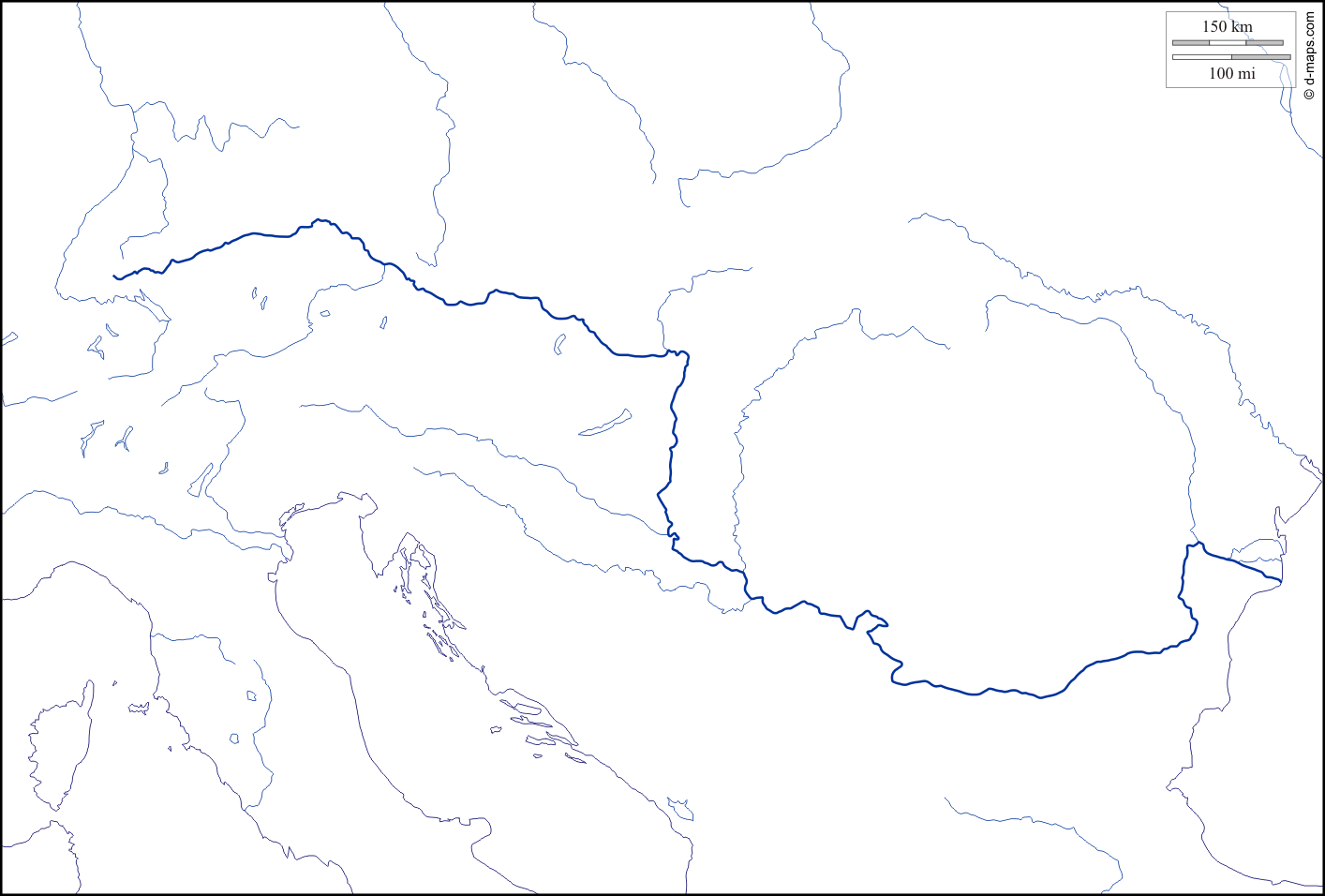 